САНКТ-ПЕТЕРБУРЖСКИЙ НАЦИОНАЛЬНЫЙ ИССЛЕДОВАТЕЛЬСКИЙ УНИВЕРСИТЕТ ИНФОРМАЦИОННЫХ ТЕХНОЛОГИЙ, МЕХАНИКИ И ОПТИКИКафедра Вычислительной техникиЛабораторная работа №3Выполнил:студент II курса группы 2125Припадчев АртёмПроверил:Харитонова А.Е.Санкт-Петербург2013Задание: На языке Java написать консольную программу, которая определяет, какие точки из набора A входят в заданную область S.Приложение должно содержать следующие классы:Класс Mark, представляющий точку с координатами X и Y типа float.Класс Contour, представляющий область с заданным параметром R, в котором должен быть реализован метод, возвращающий для заданной точки значение true, если точка входит в область, и false, если не входит. Попадание на границу области не считается попаданием в область.Класс Lab2, который получает параметр R типа int в качестве аргумента командной строки. Получение числа из строки реализовать c помощью метода Scanner.nextInt().Точки хранятся в виде коллекции параметризованного типа LinkedList.Обход коллекции реализовать с помощью цикла do.Приложение должно выводить на экран список всех точек с указанием попадания в область.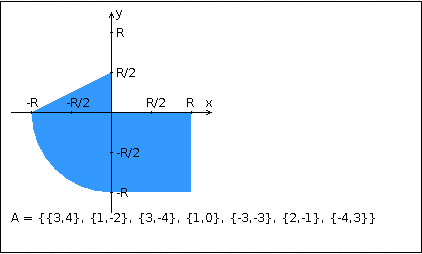 Код программыimport java.util.InputMismatchException;import java.util.LinkedList;import java.util.ListIterator;import java.util.Scanner;public class Lab3 {    public static void main(String[] args)    {        int R = 0;        try        {        Scanner sc = new Scanner(args[0]);        R = sc.nextInt();        }        catch (InputMismatchException ex)        {            System.out.println("Invalid input format");            return;        }        catch (ArrayIndexOutOfBoundsException ex)        {            System.out.println("Error! No argument.");            return;        }        if(R>0)        {            Contour contour = new Contour(R);            LinkedList<Mark> ListOfMark = new LinkedList<Mark>();            Mark mark = new Mark(3,4);            ListOfMark.add(mark);            mark = new Mark(1,-2);            ListOfMark.add(mark);            mark = new Mark(3,-4);            ListOfMark.add(mark);            mark = new Mark(1,0);            ListOfMark.add(mark);            mark = new Mark(-3,-3);            ListOfMark.add(mark);            mark = new Mark(2,-1);            ListOfMark.add(mark);            mark = new Mark(-4,-3);            ListOfMark.add(mark);            ListIterator<Mark> Iter = ListOfMark.listIterator();            do {                Mark nextMark = Iter.next();                if(contour.hitInArea(nextMark))                {                    System.out.println("{" + nextMark.getX() + ";" + nextMark.getY() +  "}" + "---->" +  "Ok");                }                else                {                    System.out.println("{" + nextMark.getX() + ";" + nextMark.getY() +  "}" + "---->" +  "No");                }            }            while (Iter.hasNext());        }        else        {            System.out.println("Invalid format of R");        }    }}public class Contour {    private int R;    public Contour(int R) {        this.R = R;    }    public boolean hitInArea(Mark mark) {        if (((mark.getX() >= 0) & (mark.getY() < 0) & (mark.getX() < R) & (mark.getY() > -R)) ||                ((mark.getX() <= 0) & (mark.getY() <= 0) & ((Math.pow(mark.getX(), 2) + Math.pow(mark.getY(), 2)) < Math.pow(R, 2))) ||                ((mark.getX() < 0) & (mark.getY() >= 0) & (mark.getY() < (mark.getX() / 2 + R / 2)))) {            return true;        } else {            return false;        }    }}class Mark {    private float x;    private float y;    public float getX()    {        return x;    }    public float getY()    {        return y;    }    public Mark(float x, float y)    {        this.x = x;        this.y = y;    }}Результат программы:R=2{3.0;4.0}---->No{1.0;-2.0}---->No{3.0;-4.0}---->No{1.0;0.0}---->No{-3.0;-3.0}---->No{2.0;-1.0}---->No{-4.0;-3.0}---->NoR=3{3.0;4.0}---->No{1.0;-2.0}---->Ok{3.0;-4.0}---->No{1.0;0.0}---->No{-3.0;-3.0}---->No{2.0;-1.0}---->Ok{-4.0;-3.0}---->NoR=7{3.0;4.0}---->No{1.0;-2.0}---->Ok{3.0;-4.0}---->Ok{1.0;0.0}---->No{-3.0;-3.0}---->Ok{2.0;-1.0}---->Ok{-4.0;-3.0}---->OkВывод: В рамках выполнения работы были изучены следующие аспекты: коллекции параметризованного типа, цикл с постусловием, условные операторы, метод nextInt() класса Scanner.